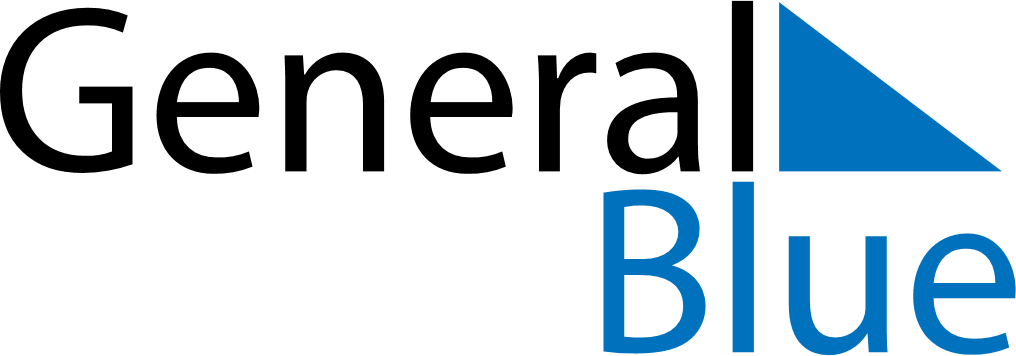 June 2022June 2022June 2022June 2022June 2022June 2022RomaniaRomaniaRomaniaRomaniaRomaniaRomaniaSundayMondayTuesdayWednesdayThursdayFridaySaturday1234Children’s DayAscension Day56789101112131415161718PentecostWhit Monday192021222324252627282930Flag DayNOTES